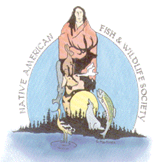 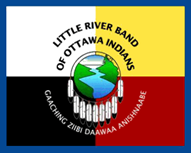 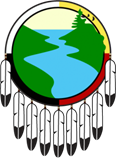 2021 Great Lakes Regional ConferenceNative American Fish and Wildlife Society34th Anniversary CelebrationSeptember 19 - 23, 2021Hosted By:  Little River Band of Ottawa IndiansLittle River Casino and Resort2700 Orchard HighwayManistee, Michigan 49660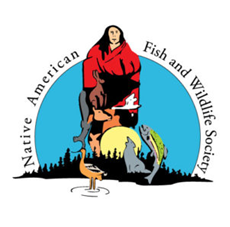 SUNDAY, September 19, 2021MONDAY, September 20, 2021MONDAY, September 20, 2021TUESDAY, September 21, 2021TUESDAY, September 21, 2021 (Continued)WEDNESDAY, September 22, 2021WEDNSEDAY, September 22, 2021THURSDAY, September 23, 2021THURSDAY, September 23, 20218:00 am – 8:30 pmTRAVEL DAY7:30 amConservation Officers Pre-shoot Meeting, Hotel Lobby (Terry Metoxen)8:00 am – 4:30 pmConservation Officers Qualification/Competition Shoot (Site TBD)8:00 am – 4:30 pmGreat Lakes NAFWS Regional Conference Registration8:00 am – 4:30 pmGreat Lakes NAFWS Regional Wildlife Chronic Wasting Disease Training (TBD)8:00 am – 4:30 pmLittle River Band of Ottawa Indians Sturgeon Streamside Facility Tour and Release (1 pm-4pm)3:00 pm – 7:00 pmGreat Lakes NAFWS Regional Scholarship Golf Tournament (TBD)7:00 pm – 12:00 amGreat Lakes NAFWS Directors Reception: River Rock Sportsbook & GrillMonday Night Football “Detroit Lions vs Green Bay Packers”730 am – 4:30 pmGreat Lakes NAFWS Regional Conference RegistrationMaster of CeremoniesREGIONAL BIOLOGIST, MIDWEST BIA9:00 am – 10:30 amConference, Opening CeremoniesParade of Colors (Flag Holders)Drum Group:Invocation:                                                                        Gary DiPiazza, Tribal CouncilmanWelcome Address:Little River Band of Ottawa Indians, Tribal Ogema:      Gary DiPiazza, Tribal CouncilmanBIA Regional Director:                                                     Tammie Poitra USFWS Regional Director:USDA APHIS: Director-Office of National Tribal Liaison:  Terry W. Clark DVMEPA AIEO:USFS:Great Lakes Regional Director:                                        Terry MetoxenGreat Lakes NAFWS Regional Director,                          Don ReiterNAFWS Executive Director:                                              Dr. Julie Thorstenson10:30 am – 12:00 pm“INVITED” KEYNOTE SPEAKER12:00 pm – 2:00 pm2021 Great Lakes NAFWS Regional Business LuncheonAGENDA ITEMS: Call to Order Executive Director, NAFWS Update:  Dr. Julie Thorstenson RAWA Update:  Dr. Julie Thorstenson Financial Report:  Don Reiter, Regional Director Education Committee/Scholarship Recipients:  Terry Metoxen/Don Reiter Election 1 Regional Director (Terry), 2 Regional Alternates, Education Committee Resolutions and Other Business Motion to Adjourn.2:00 pm – 4:00 pmLEGISTLATIVE AND FUNDING ISSUES AND UPDATES BIA/USFWS/USFS/NAFWS/EPA4:15 pm – 7:00 pmGreat Lakes NAFWS Regional Softball Tournament (TBD) (Maps at Registration)Wisconsin TeamMichigan TeamMinnesota TeamFederal Team7:00 pm – 9:30 pmLittle River Band of Ottawa Indians Traditional Feast (Robert Robles)8:00 am – 4:30 pmGreat Lakes NAFWS Regional Conference Registration8:00 am – 4:30 pmCONSERVATION OFFICERS TRAININGINSTRUCTOR:Virtual Use of Force Training – FLETC – 1.5 hoursSurveillance Training/Equipment and Legal Updates – 1.5 hoursUnmanned Aircraft System (Drone) Familiarization, Requirements and Use – 4 hours8:00 am – 12:00 pmGREAT LAKES NAFWS CONCURRENT MORNING SESSIONSGREAT LAKES NAFWS CONCURRENT MORNING SESSIONSWILDLIFEFISHERIESGLRI/CLIMATE CHANGE/SUMMER YOUTH8:00 am - 8:20 am“National Summer Youth PracticumNative American Fish and Wildlife Society”Ashley Carlisle
Education Coordinator, NAFWS8:30 am – 8:50 am“Boardman-Ottaway Restoration Project”Brett P. FessellRestoration Section LeaderGrand Traverse Band of Ottawa and Chippewa Indians9:00 am – 9:20 am“Boardman-Ottaway Restoration Project”Brett P. FessellRestoration Section LeaderGrand Traverse Band of Ottawa and Chippewa Indians“Native American Fish and Wildlife SocietyMembership”Heidi McCann, Membership Coordinator, NAFWS9:30 am – 9:50 am“Boardman-Ottaway Restoration Project”Brett P. FessellRestoration Section LeaderGrand Traverse Band of Ottawa and Chippewa Indians10:00 am – 10:30 amGREAT LAKES NAFWS REGIONAL MORNING BREAK SESSIONGREAT LAKES NAFWS REGIONAL MORNING BREAK SESSION10:30 am – 10:50 am“Ma’iingan Concerns and Management on the Bad River Reservation, WI”Abi Fergus (She/Her/They/Them)Wildlife SpecialistBad River Band of Lake Superior Chippewa Indians11:00 am – 11:20 am11:30 am – 12:00 pm12:00 pm – 1:30 pmRED LAKE WALLEYE FRY (Site to be Determined)RED LAKE WALLEYE FRY (Site to be Determined)1:30 pm – 1:50 pm“Menominee/StockbridgeBlack Bear Research Project”Don Reiter, Wildlife BiologistESD, MITW  djreiter@mitw.org2:00 pm – 2:20 pm“Bald Eagle Postmortem Examination Procedures of Mortality in Michigan, 19787-2020”Tom Cooley/Julie Melotti2:30 pm – 2:50 pm“Using Genetic Techniques to inform Wildlife Management  in Michigan”Caitlin Otto-Conn3:00 pm – 3:20 pm“Filling in the Gaps: Research to Inform Eastern Massasauga Rattlesnake Conservation”Jen Moore3:30 pm – 3:50 pmDINNER ON YOUR OWNDINNER ON YOUR OWN8:00 am – 4:30 pmGreat Lakes NAFWS Regional Conference Registration8:00 am – 4:30 pmCONSERVATION OFFICERS TRAININGINSTRUCTOR:Virtual Resilience Training – FLETC – 1.5 hoursVirtual Search and Seizure Training – FLETC – 1.5 hoursUSDA APHIS/NAFWS Chronic Wasting Disease Training – 4 hours8:00 am – 12:00 pmGREAT LAKES NAFWS CONCURRENT MORNING SESSIONSGREAT LAKES NAFWS CONCURRENT MORNING SESSIONSWILDLIFEFISHERIESGLRI/CLIMATE CHANGE/SUMMER YOUTH8:00 am - 8:20 am“Factors Influencing Winter Rest Site Selection and Energetics of American Martens in The Western Great Lakes Region”Michael Joyce8:30 am – 8:50 am“Resource Use by Marten at Fine Spatial Extents”Steven Gray/Gary Roloff9:00 am – 9:20 am“Using Occupancy Modeling to Estimate American Marten Distribution in Michigan’s Lower Peninsula”Maria Weston9:30 am – 9:50 am“Tribal and University Collaboration to Inform Management for American Marten”Paul Keenlance10:00 am – 10:30 amGREAT LAKES NAFWS REGIONAL MORNING BREAK SESSIONGREAT LAKES NAFWS REGIONAL MORNING BREAK SESSION10:30 am – 10:50 am“Mapping American Marten Habitat to Inform Management on the Huron-Manistee National Forest”Scott Warsen11:00 am – 11:20 am11:30 am – 12:00 pm12:00 pm – 1:30 pmLUNCH ON YOUR OWNLUNCH ON YOUR OWN1:30 pm – 1:50 pm12:00 pm – 4:00 pmChronic Wasting Disease TrainingSean Cross, Fish and Wildlife BiologistNAFWS2:00 pm – 2:20 pm“Spatial Ecology and Habitat us of Wood Turtles in Michigan’s Lower Peninsula”Diana Methner12:00 pm – 4:00 pmChronic Wasting Disease TrainingSean Cross, Fish and Wildlife BiologistNAFWS2:30 pm – 3:00 pmGREAT LAKES NAFWS AFTERNOON BREAK SESSIONGREAT LAKES NAFWS AFTERNOON BREAK SESSION3:00 pm – 3:20 pm“Influence Of Variable Type on Species Distribution Models for Four At-Risk- Turtle Species”Eric McCluskey12:00 pm – 4:00 pmChronic Wasting Disease TrainingSean Cross, Fish and Wildlife BiologistNAFWS3:30 pm – 3:50 pm“A Decade of Eastern Box Turtle Conservation and Management efforts in Northwest Michigan”Pat Laarman12:00 pm – 4:00 pmChronic Wasting Disease TrainingSean Cross, Fish and Wildlife BiologistNAFWS6:30 pm2021 GREAT LAKES NATIVE AMERICAN FISH AND WILDLIFE SOCIETYREGIONAL BANQUETSILENT AUCTIONGLNAFWS REGIONAL AWARD PRESENTATIONSENTERTAINMENTCROSS BOW RAFFLE2021 GREAT LAKES NATIVE AMERICAN FISH AND WILDLIFE SOCIETYREGIONAL BANQUETSILENT AUCTIONGLNAFWS REGIONAL AWARD PRESENTATIONSENTERTAINMENTCROSS BOW RAFFLE